РЕШЕНИЕСобрания  депутатов Шоруньжинского сельского поселения  №   115                                                                             от  25 марта  2022 годачетвертого созываО внесении изменений в решение Собрания Депутатов № 96 от 29 декабря  2021 года «О Программе деятельности Собрания депутатовШоруньжинскоо сельского поселения  на 2022 год».     В соответствии с федеральным законом от 06 октября 2003 года  № 131-ФЗ «Об общих принципах организации местного самоуправления в Российской Федерации» Собрание депутатов  Шоруньжинского сельского поселения решает:Внести в Программу Собрания депутатов Шоруньжинского сельского поселения на 2022 год следующие изменения:1.1.Раздел 1 дополнить пунктам 2.3  следующего содержания:2.Настоящее решение вступает в силу со дня его подписания.Глава Шоруньжинского  сельского поселения                                     А.С. ГригорьевЯл шотан Унчо илемындепутатше Погынжо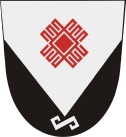 Собрание депутатов Шоруньжинского сельского поселения425127, Морко район,   Унчо ял,   Т. Ефремов урем, 39,   тел (83635) 9-43-45425127, Моркинский район,                     с. Шоруньжа, ул. Т. Ефремова, д. 39, тел(83635)9-43-45№№ п/пМероприятияСроки проведенияОтветственные исполнители 1.Проведение заседания Собрания депутатов Шоруньжинского сельского поселения  III квартал 2021 год 1.Проведение заседания Собрания депутатов Шоруньжинского сельского поселения  III квартал 2021 год 1.Проведение заседания Собрания депутатов Шоруньжинского сельского поселения  III квартал 2021 год 1.Проведение заседания Собрания депутатов Шоруньжинского сельского поселения  III квартал 2021 год2.3. О внесении изменений в Устав Шоруньжинское сельское поселения Моркинского муниципального района Республики Марий ЭлАпрель-июньпредседатель Собрания депутатов,  главный специалист администрации